Escreva o nome das frutas e pinte cada uma delas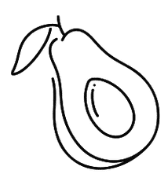 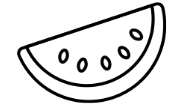 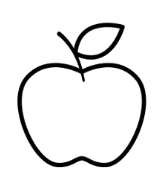 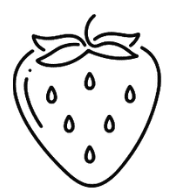 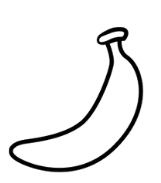 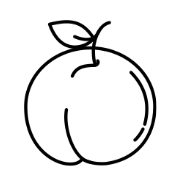 